                        Federal Programs Parent Feedback Form FY22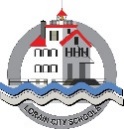                               Child’s School__________________             Name (Optional)_______________________________Which Title I programs do you feel best help your child(ren) succeed in school? Circle all that ApplyMath tutoring during schoolMath tutoring after school or summerReading tutoring during schoolReading tutoring after school or summerSummer reading materials sent home with childUse of computer software at schoolOther________________________________________________________________________________________________________________________________What types of training do you feel teachers needs to support your child(ren)? Circle all that applyMathReading/English Language ArtsSocial StudiesScienceHow to help students with special needsHow to help students learn EnglishOther ________________________________________________________________________________________________________________________________What types of training or information would help you as a parent better help your child(ren)?How to help my child with readingHow to help my child with mathHow to help my child with scienceHow to help my child with social studiesHow to teach my child about bullying and internet safetyJob seeking skillsHow to prepare my child for state testsOther______________________________________________________________________________________________________________________________________What changes would you like to see to the parent involvement plan or Parent Compact?____________________________________________________________________________________________________________________________________________What suggestions do you have for use of the district’s Federal Funds (Title I, Title I SubA, Title IIA, Title III, IDEIA, Early Childhood Special Education).  ____________________________________________________________________________________________________________________________________________Please return to your child’s school office or to Rachel Tansey at the Administrative Center.                        Cuestionario Para los Padres acerca de los Programas Federales FY22                              Escuela del Niño__________________             Nombre (Opcional)_______________________________Cual programa de Title I usted cree que le ayuda más a su/s niño/s a tener éxito en la escuela? Circule lo que corresponda Tutoría de matemática durante el dia escolarTutoría de matemática después de las clases o en el veranoTutoría de Lectura durante el dia escolarTutoría de Lectura despues de las clases o en el veranoMateriales enviados con su niño para leer en el veranoUso de software en las computadoras en la escuelaOtros programas________________________________________________________________Que tipo de capacitación usted cree que los maestros necesitan para apoyar a su/s niño/s? Circule lo que corresponda MatemáticaLectura/Artes del Lenguaje de InglésEstudios SocialesCienciasCómo ayudar a los estudiantes con necesidades especialesCómo ayudar a los estudiantes a aprender InglésOtro tipo de capacitación ________________________________________________________________Qué tipos de capacitación o de información le ayudaría a usted come padre/madre a ayudarle más a su/s niño/s?Como ayudar a mi niño a leerComo ayudar a mi niño  con la matemáticaComo ayudar a mi niño  con cienciasComo ayudar a mi niño con estudios socialesComo enseñarle a mi niño acerca del acosamiento y de seguridad en el internetHabilidades para buscar empleoComo preparar a mi niño para exámenes estatales.Otros tipos de capacitación o de información___________________________________________________________________Qué cambios le gustaría ver en el plan de involucramiento de los padres o en el convenio de los padres?____________________________________________________________________________________________________________________________________________Qué sugerencias tiene para el uso de los Fondos Federales del distrito  (Title I, Title I SubA, Title IIA, Title III, IDEIA, Early Childhood Special Education).  ____________________________________________________________________________________________________________________________________________Por favor mande este cuestionario a la oficina de la escuela de su niño o a Rachel Tansey al Administrative Center.